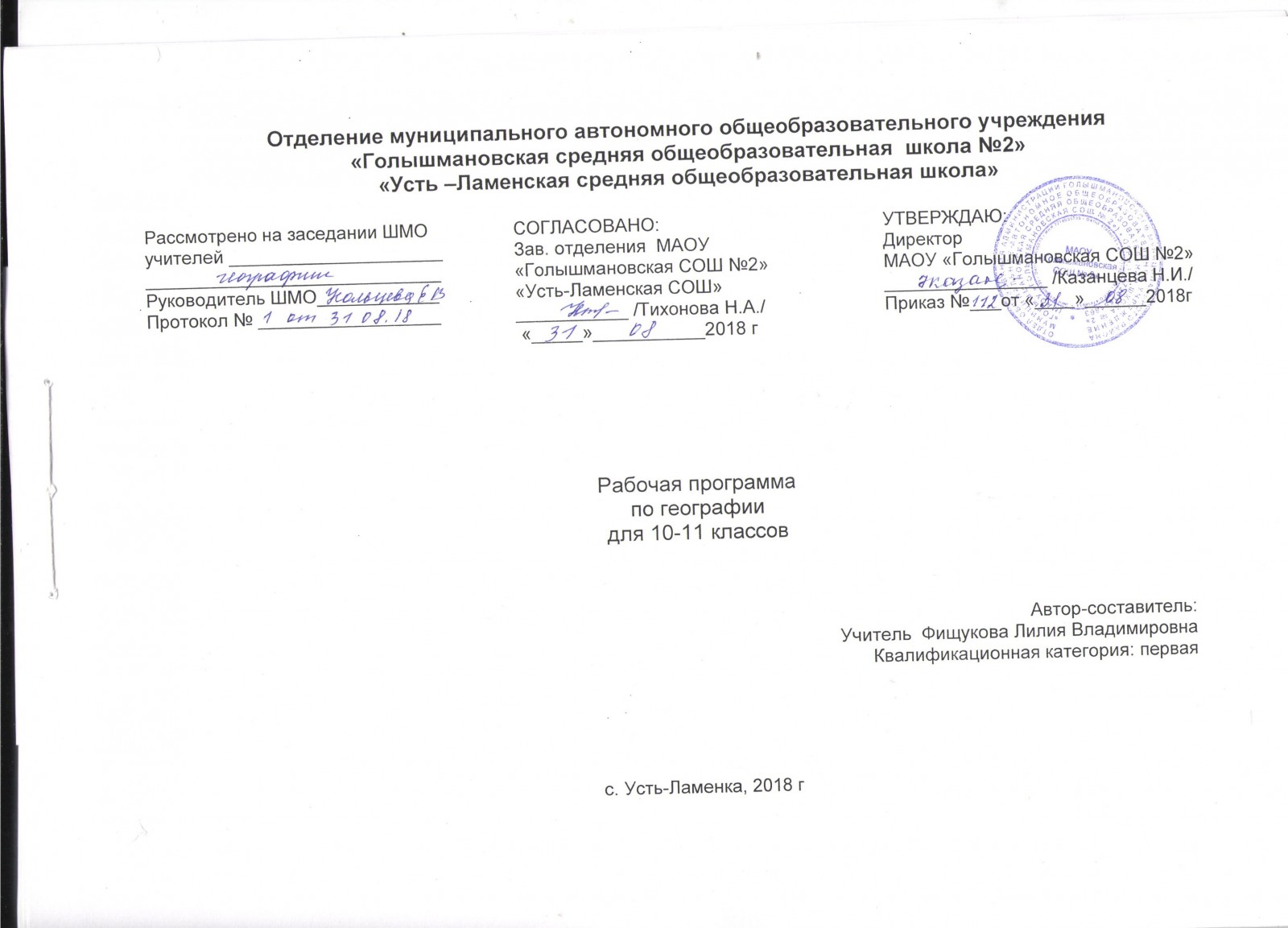 ТРЕБОВАНИЯ К УРОВНЮ ПОДГОТОВКИВ результате обучения учащиеся  10 класса  должныЗнать/понимать:  основные географические понятия и термины; традиционные и новые методы географических исследований;         особенности размещения основных видов природных ресурсов, их главные месторождения и территориальные сочетания; численность и динамику населения мира, отдельных регионов и стран, их этногеографическую специфику; различия в уровне и качестве жизни населения, основные направления миграций; проблемы современной урбанизации; географические особенности отраслевой и территориальной структуры мирового хозяйства, размещения его основных отраслей; географическую специфику отдельных стран и регионов, их различия по уровню социально-экономического развития, специализации в системе международного географического разделения труда; географические аспекты глобальных проблем человечества;   особенности современного геополитического и геоэкономического положения России, ее роль в международном географическом разделении труда;Уметь:  определять и сравнивать по разным источникам информации географические тенденции развития природных, социально-экономических и геоэкологических объектов, процессов и явлений;  оценивать и объяснять ресурсообеспеченность отдельных стран и регионов мира, их демографическую ситуацию, уровни урбанизации и территориальной концентрации населения и производства, степень природных, антропогенных и техногенных изменений отдельных территорий;  применять разнообразные источники географической информации для проведения наблюдений за природными, социально-экономическими и геоэкологическими объектами, процессами и явлениями, их изменениями под влиянием разнообразных факторов;  составлять комплексную географическую характеристику регионов и стран мира; таблицы, картосхемы, диаграммы, простейшие карты, модели, отражающие географические закономерности различных явлений и процессов, их территориальные взаимодействия;  сопоставлять географические карты различной тематики; использовать приобретенные знания и умения в практической деятельности и повседневной жизни для:  выявления и объяснения географических аспектов различных текущих событий и ситуаций; нахождения и применения географической информации, включая карты, статистические материалы, геоинформационные системы и ресурсы Интернета; правильной оценки важнейших социально-экономических событий международной жизни, геополитической и геоэкономической ситуации в России, других странах и регионах мира, тенденций их возможного развития;  понимания географической специфики крупных регионов и стран мира в условиях глобализации, стремительного развития международного туризма и отдыха, деловых и образовательных программ, различных видов человеческого общения.В результате обучения учащиеся  11 класса  должны:Знать/пониматьосновные географические понятия и термины; традиционные и новые методы географических исследований;особенности размещения основных видов природных ресурсов, их главные месторождения и территориальные сочетания; численность и динамику населения мира, отдельных регионов и стран, их этногеографическую специфику; различия в уровне и качестве жизни населения, основные направления миграций; проблемы современной урбанизации;географические особенности отраслевой и территориальной структуры мирового хозяйства, размещения его основных отраслей; географическую специфику отдельных стран и регионов, их различия по уровню социально-экономического развития, специализации в системе международного географического разделения труда; географические аспекты глобальных проблем человечества;особенности современного геополитического и геоэкономического положения России, ее роль в международном географическом разделении труда;уметьопределять и сравнивать по разным источникам информации географические тенденции развития природных, социально-экономических и геоэкологических объектов, процессов и явлений;оценивать и объяснять ресурсообеспеченность отдельных стран и регионов мира, их демографическую ситуацию, уровни урбанизации и территориальной концентрации населения и производства, степень природных, антропогенных и техногенных изменений отдельных территорий;применять разнообразные источники географической информации для проведения наблюдений за природными, социально-экономическими и геоэкологическими объектами, процессами и явлениями, их изменениями под влиянием разнообразных факторов;составлять комплексную географическую характеристику регионов и стран мира; таблицы, картосхемы, диаграммы, простейшие карты, модели, отражающие географические закономерности различных явлений и процессов, их территориальные взаимодействия;сопоставлять географические карты различной тематики;использовать приобретенные знания и умения в практической деятельности и повседневной жизни для:выявления и объяснения географических аспектов различных текущих событий и ситуаций;нахождения и применения географической информации, включая карты, статистические материалы, геоинформационные системы и ресурсы Интернета; правильной оценки важнейших социально-экономических событий международной жизни, геополитической и геоэкономической ситуации в России, других странах и регионах мира, тенденций их возможного развития;понимания географической специфики крупных регионов и стран мира в условиях глобализации, стремительного развития международного туризма и отдыха, деловых и образовательных программ, различных видов человеческого общения.Содержание учебного предмета10 классВведение (1 час)Экономическая и социальная география как наука, её место в системе географических наук. Современные методы географических исследований.  Источники географической информации. Традиционные и новые методы географических исследований. Виды географической информации, ее роль и использование в жизни людей..Различные виды карт и методы работы с ними. Картографический метод в исследовании процессов и явлений. Методы географического сравнения территорий. Количественные и качественные характеристики территории. Аэрокосмические методы географических исследований. Метод моделирования. Геоинформационные системы.Раздел1.  Общая характеристика мира (33 часа)Тема 1.Современная политическая карта мира(5 часов)     Что такое политическая карта мира?   События, влияющие на изменения политической карты мира. Объекты политической карты мира. Независимые государства, их отличия от всех остальных объектов политической карты мира. Государственный строй, формы правления: абсолютные монархии, конституционные монархии, теократические (от греч. theos - бог, kratos - власть) монархии.Республики. Государства в составе Содружества.унитарные государства и федерации. Что такое унитарное и федеративное государство. Конфедерация.Федеративные государства созданные с учетом этнических или национальных различий (Российская Федерация, Швейцария, Индия, Пакистан, Мьянма, Эфиопия, Нигерия). Федеративные государства созданные с учетом исторических особенностей становления государственности (США, Канада, Мексика, Бразилия и др.). Появление на политической карте мира самопровозглашенных и непризнанных государств. Почему подобные государства возникают на политической карте мира, и как они влияют на международную обстановку.    Практические работы: 1.Составление систематизирующей таблицы «Государственный строй стран мира».2.Характеристика политико-географического положения страны (по выбору)Тема 2. География мировых природных ресурсов. Загрязнение и охрана окружающей среды ( 5 часов)   .Природа и человек в современном мире   Взаимодействие человечества и природы, изменение окружающей среды в прошлом и настоящем. Основные виды природных ресурсов, их размещение, крупнейшие месторождения и территориальные сочетания. Рациональное и нерациональное природопользование.  Оценка обеспеченности человечества основными видами природных ресурсов. Анализ карт природопользования с целью выявления районов острых геоэкологических ситуаций.Практические работы: Оценка ресурсообеспеченности отдельных стран (регионов) мира (по выбору) Тема 3.География населения мира( 8 часов) Постоянный рост населения Земли, его причины и последствия. ТИПЫ ВОСПРОИЗВОДСТВА НАСЕЛЕНИЯ. Состав и структура населения. География религий мира. ОСНОВНЫЕ ОЧАГИ ЭТНИЧЕСКИХ И КОНФЕССИОНАЛЬНЫХ КОНФЛИКТОВ. Основные направления и типы миграций в мире. Географические особенности размещения населения. Формы расселения, городское и сельское население мира. Урбанизация как всемирный процесс. Оценка основных показателей уровня и качества жизни населения. Анализ карт населения. Практические работы: 1.Сравнительная оценка трудовых ресурсов стран и регионов мираТема 4. География отраслей мирового хозяйства( 13  часов)Мировое хозяйство, основные этапы его развития. Отраслевая и территориальная структура хозяйства мира. География основных отраслей производственной и непроизводственной сфер, регионов различной специализации. Мировая торговля и туризм. Основные международные магистрали и транспортные узлы. Международная специализация крупнейших стран и регионов мира, интеграционные отраслевые и региональные союзы. Ведущие страны - экспортеры основных видов продукции. ГЕОГРАФИЯ МИРОВЫХ ВАЛЮТНО-ФИНАНСОВЫХ ОТНОШЕНИЙ.  Анализ экономических карт. Выявление неравномерности хозяйственного освоения разных территорий. Определение международной специализации крупнейших стран и регионов мира. Установление взаимосвязей между размещением населения, хозяйства и природными условиями на конкретных территориях..Практические работы: 1.Составление экономико-географической характеристики одной из отраслей (по выбору) промышленности мира.Тема 5. Россия в современном мире (2 часа) Россия на политической карте мира, в мировом хозяйстве, системе международных финансово-экономических и политических отношений. Отрасли международной специализации России. Особенности географии экономических, политических и культурных связей России с наиболее развитыми странами мира. Географические аспекты важнейших социально-экономических проблем России. Анализ и объяснение особенностей современного геополитического и геоэкономического положения России. Определение основных направлений внешних экономических связей России с наиболее развитыми странами мира11 классРаздел 2. Региональная характеристика мира (29 часов)Тема 1.Зарубежная Европа ( 6часов)    Тема 2. Зарубежная Азия. Австралия ( 10 часов)    Тема 3. Африка ( 4 часа)    Тема 4. Северная Америка (6 часов)    Тема 5. Латинская Америка (  3 часа) Многообразие стран на политической карте мира. Различия стран современного мира по размерам территории, численности населения, особенностям населения, особенностям географического положения. Типы стран. Экономически развитые и развивающиеся страны (главные; высокоразвитые страны Западной Европы; страны переселенческого типа; ключевые страны; страны внешнеориентированного развития; новые индустриальные страны и др. группы).Понятие о географическом регионе. Основные варианты регионального деления мира. Особенности географического положения, истории открытия и освоения, природно-ресурсного потенциала, населения, хозяйства, проблем современного социально-экономического развития крупных регионов и стран Европы, Азии, Африки, Северной и Латинской Америки, а также Австралии.Практические работы:  1.Составление картосхемы производительных связей стран Восточной Европы2.Доказать наличие территориальной диспропорции в размещении производства на примере развитых стран3.Составление сравнительной экономико-географической характеристики двух стран4.Сравнительная характеристика развивающихся стран Азии,  Африки, Латинской Америки (по выбору)Раздел 3.  Географические аспекты современных глобальных проблем человечества (5 часов)  Понятие о глобальных проблемах, их типах и взаимосвязях. Географическое содержание глобальных проблем человечества в прошлом и настоящем. Сырьевая, демографическая, продовольственная и геоэкологическая проблемы как приоритетные, пути их решения. ПРОБЛЕМЫ ПРЕОДОЛЕНИЯ ОТСТАЛОСТИ РАЗВИВАЮЩИХСЯ СТРАН. ГЕОГРАФИЧЕСКИЕ АСПЕКТЫ КАЧЕСТВА ЖИЗНИ НАСЕЛЕНИЯ. Роль географии в решении глобальных проблем человечества. Составление простейших таблиц, схем, картосхем, отражающих географические взаимосвязи приоритетных глобальных проблем человечества.Тематическое планирование10 классКалендарно-тематическое планирование1 час в неделю, 10 класс№ТемаКол-во часов1Введение12Раздел 1. Общая характеристика мираТема 1.Современная политическая карта мира(5 часов)Тема 2. География мировых природных ресурсов. Загрязнение и охрана окружающей среды ( 5 часов)   .Тема 3.География населения мира( 8часов) Тема 4.География отраслей мирового хозяйства( 13  часов)Тема 5. Россия в современном мире (2 часа)33итого3411 класс3Раздел 2. Региональная характеристика мира (29 часов)Тема 1.Зарубежная Европа ( 6часов)    Тема 2. Зарубежная Азия. Австралия ( 10 часов)    Тема 3. Африка ( 4 часа)    Тема 4. Северная Америка ( 6 часов)    Тема 5. Латинская Америка (  3 часа) 294Раздел 3. Географические аспекты современных глобальных проблем человечества.5итого34                                                                                                                            Итого:68 часов№ п/пДата по планаДата по фактуТема урокаТип урокаЭлементы содержанияТребования к уровню подготовки учащихсяВид контроляВведение (1ч)Введение (1ч)Введение (1ч)Введение (1ч)Введение (1ч)Введение (1ч)Введение (1ч)Введение (1ч)107.09ВведениеВводный урокЭкономическая и социальная география как наука, её место в системе географических наук.      Современные методы географических исследований.  Источники географической информации. Традиционные и новые методы географических исследований. Виды географической информации, ее роль и использование в жизни людей..Различные виды карт и методы работы с ними. Картографический метод в исследовании процессов и явлений. Методы географического сравнения территорий. Количественные и качественные характеристики территории. Аэрокосмические методы географических исследований. Метод моделирования. Геоинформационные системы.Определять цели своего обучения, ставить новые задачи и развивать мотивы в познавательной деятельности. Формировать и развивать практические компетентности применения графических изображений Земли в решении географических задач.ТекущийОбщая характеристика мира (33 часа)Тема 1. Современная политическая карта мира (5часов)Общая характеристика мира (33 часа)Тема 1. Современная политическая карта мира (5часов)Общая характеристика мира (33 часа)Тема 1. Современная политическая карта мира (5часов)Общая характеристика мира (33 часа)Тема 1. Современная политическая карта мира (5часов)Общая характеристика мира (33 часа)Тема 1. Современная политическая карта мира (5часов)Общая характеристика мира (33 часа)Тема 1. Современная политическая карта мира (5часов)Общая характеристика мира (33 часа)Тема 1. Современная политическая карта мира (5часов)Общая характеристика мира (33 часа)Тема 1. Современная политическая карта мира (5часов)214.09Политическая карта мираУрок открытия нового знанияПолитическая карта мира. Изменения на политической карте мира в новейшее время. Многообразие стран современного мира и их основные группы. Государственный строй, формы правления и административно- территориального устройства стран мира. Геополитика и политическая география. Международные организации. Роль и место России в современном мире.Знать: Этапы формирования политической карты мира, формы правления, государственный строй, типологию стран на политической карте мира.Уметь: Составлять развернутый план доклада, сообщения, строить диаграммы, таблицы, графики на основе статистических данных и делать на их основе выводы; составлять презентации; участвовать в обсуждении проблемных вопросов.Текущий321.09Многообразие стран мира. Практическая работа № 1 «Характеристика политико-географического положения страны (по выбору)».Комбинированный урокПолитическая карта мира. Изменения на политической карте мира в новейшее время. Многообразие стран современного мира и их основные группы. Государственный строй, формы правления и административно- территориального устройства стран мира. Геополитика и политическая география. Международные организации. Роль и место России в современном мире.Знать: Этапы формирования политической карты мира, формы правления, государственный строй, типологию стран на политической карте мира.Уметь: Составлять развернутый план доклада, сообщения, строить диаграммы, таблицы, графики на основе статистических данных и делать на их основе выводы; составлять презентации; участвовать в обсуждении проблемных вопросов.Текущий428.09Влияние международных отношений на политическую карту мира.Политическая карта мира. Изменения на политической карте мира в новейшее время. Многообразие стран современного мира и их основные группы. Государственный строй, формы правления и административно- территориального устройства стран мира. Геополитика и политическая география. Международные организации. Роль и место России в современном мире.Знать: Этапы формирования политической карты мира, формы правления, государственный строй, типологию стран на политической карте мира.Уметь: Составлять развернутый план доклада, сообщения, строить диаграммы, таблицы, графики на основе статистических данных и делать на их основе выводы; составлять презентации; участвовать в обсуждении проблемных вопросов.505.10Государственный строй стран мира. Практическая работа № 2 «Составление систематизирующей таблицы «Государственный строй стран мира».Комбинированный урокПолитическая карта мира. Изменения на политической карте мира в новейшее время. Многообразие стран современного мира и их основные группы. Государственный строй, формы правления и административно- территориального устройства стран мира. Геополитика и политическая география. Международные организации. Роль и место России в современном мире.Знать: Этапы формирования политической карты мира, формы правления, государственный строй, типологию стран на политической карте мира.Уметь: Составлять развернутый план доклада, сообщения, строить диаграммы, таблицы, графики на основе статистических данных и делать на их основе выводы; составлять презентации; участвовать в обсуждении проблемных вопросов.Текущий612.10Обобщение знаний по теме: «Современная политическая карта мира»Урок обобщения Обобщающий урокУмение работать в группах и индивидуальноИтоговыйТема 2. География мировых природных ресурсов. Загрязнение и охрана окружающей среды.  (5часов)Тема 2. География мировых природных ресурсов. Загрязнение и охрана окружающей среды.  (5часов)Тема 2. География мировых природных ресурсов. Загрязнение и охрана окружающей среды.  (5часов)Тема 2. География мировых природных ресурсов. Загрязнение и охрана окружающей среды.  (5часов)Тема 2. География мировых природных ресурсов. Загрязнение и охрана окружающей среды.  (5часов)Тема 2. География мировых природных ресурсов. Загрязнение и охрана окружающей среды.  (5часов)Тема 2. География мировых природных ресурсов. Загрязнение и охрана окружающей среды.  (5часов)Тема 2. География мировых природных ресурсов. Загрязнение и охрана окружающей среды.  (5часов)719.10Взаимодействие общества и природы.Урок открытия нового знанияПрирода и человек в современном мире   Взаимодействие человечества и природы, изменение окружающей среды в прошлом и настоящем. Основные виды природных ресурсов. Размещение природныхресурсов и масштабы их использования. крупнейшие месторождения и территориальные сочетания.Обеспеченность природными ресурсами. Особенности использования разных видов природных ресурсов. Рациональное и нерациональное природопользования. Причины и последствия загрязнения окружающей среды. Пути решения экологических проблем в мире и его крупных регионах, включая Россию. ГеоэкологияЗнать особенности размещения основных видов природных ресурсов, их главные месторождения и территориальные сочетания.УметьОпределять и сравнивать по разным источникам информации географические тенденции развития природных, социально-экономических и геоэкологических объектов, процессов и явлений; оценивать и объяснять ресурсообеспеченность отдельных стран и регионов мира.Текущий826.10Мировые природные ресурсы. Минеральные ресурсы.  Пр.раб №3 Оценка ресурсообеспеченности отдельных стран и регионов мира.Комбинированный урокПрирода и человек в современном мире   Взаимодействие человечества и природы, изменение окружающей среды в прошлом и настоящем. Основные виды природных ресурсов. Размещение природныхресурсов и масштабы их использования. крупнейшие месторождения и территориальные сочетания.Обеспеченность природными ресурсами. Особенности использования разных видов природных ресурсов. Рациональное и нерациональное природопользования. Причины и последствия загрязнения окружающей среды. Пути решения экологических проблем в мире и его крупных регионах, включая Россию. ГеоэкологияЗнать особенности размещения основных видов природных ресурсов, их главные месторождения и территориальные сочетания.УметьОпределять и сравнивать по разным источникам информации географические тенденции развития природных, социально-экономических и геоэкологических объектов, процессов и явлений; оценивать и объяснять ресурсообеспеченность отдельных стран и регионов мира.Текущий826.10Земельные и водные ресурсы стран мира.Комбинированный урокПрирода и человек в современном мире   Взаимодействие человечества и природы, изменение окружающей среды в прошлом и настоящем. Основные виды природных ресурсов. Размещение природныхресурсов и масштабы их использования. крупнейшие месторождения и территориальные сочетания.Обеспеченность природными ресурсами. Особенности использования разных видов природных ресурсов. Рациональное и нерациональное природопользования. Причины и последствия загрязнения окружающей среды. Пути решения экологических проблем в мире и его крупных регионах, включая Россию. ГеоэкологияЗнать особенности размещения основных видов природных ресурсов, их главные месторождения и территориальные сочетания.УметьОпределять и сравнивать по разным источникам информации географические тенденции развития природных, социально-экономических и геоэкологических объектов, процессов и явлений; оценивать и объяснять ресурсообеспеченность отдельных стран и регионов мира.Текущий909.11Земельные и водные ресурсы стран мира.Комбинированный урокПрирода и человек в современном мире   Взаимодействие человечества и природы, изменение окружающей среды в прошлом и настоящем. Основные виды природных ресурсов. Размещение природныхресурсов и масштабы их использования. крупнейшие месторождения и территориальные сочетания.Обеспеченность природными ресурсами. Особенности использования разных видов природных ресурсов. Рациональное и нерациональное природопользования. Причины и последствия загрязнения окружающей среды. Пути решения экологических проблем в мире и его крупных регионах, включая Россию. ГеоэкологияЗнать особенности размещения основных видов природных ресурсов, их главные месторождения и территориальные сочетания.УметьОпределять и сравнивать по разным источникам информации географические тенденции развития природных, социально-экономических и геоэкологических объектов, процессов и явлений; оценивать и объяснять ресурсообеспеченность отдельных стран и регионов мира.Текущий1016.11Биологические, климатические и рекреационные ресурсы.Комбинированный урокПрирода и человек в современном мире   Взаимодействие человечества и природы, изменение окружающей среды в прошлом и настоящем. Основные виды природных ресурсов. Размещение природныхресурсов и масштабы их использования. крупнейшие месторождения и территориальные сочетания.Обеспеченность природными ресурсами. Особенности использования разных видов природных ресурсов. Рациональное и нерациональное природопользования. Причины и последствия загрязнения окружающей среды. Пути решения экологических проблем в мире и его крупных регионах, включая Россию. ГеоэкологияЗнать особенности размещения основных видов природных ресурсов, их главные месторождения и территориальные сочетания.УметьОпределять и сравнивать по разным источникам информации географические тенденции развития природных, социально-экономических и геоэкологических объектов, процессов и явлений; оценивать и объяснять ресурсообеспеченность отдельных стран и регионов мира.Текущий1123.11Загрязнение окружающей среды и экологические проблемы. Обобщение по теме «География мировых природных ресурсов. Загрязнение и охрана окружающей среды»КомбинированныйАнтропогенное загрязнение окружающей среды, решение природоохранных проблем.ТекущийТема 3.    География населения мира. (8часов)Тема 3.    География населения мира. (8часов)Тема 3.    География населения мира. (8часов)Тема 3.    География населения мира. (8часов)Тема 3.    География населения мира. (8часов)Тема 3.    География населения мира. (8часов)Тема 3.    География населения мира. (8часов)Тема 3.    География населения мира. (8часов)1230.11Численность и воспроизводство населения                                        Урок открытия нового знанияЧисленность населения. Постоянный рост населения Земли, его причины и последствия. Понятие о воспроизводстве населения. Типы воспроизводства населенияЗнать  численность и динамику населения мира, отдельных регионов и стран, их этногеографическую специфику; различия в уровне и качестве жизни населения, основные направления миграций; проблемы современной урбанизации. Уметь определять и сравнивать по разным источникам информации географические тенденции развития природных, социально - экономических и геоэкологических объектов, процессов и явлений; оценивать и объяснять демографическую ситуацию, уровни урбанизации и территориальной концентрации населения.Текущий1307.12Состав (структура) населения Практическая работа№4 «Сравнительная оценка трудовых ресурсов стран и регионов мира»Комбинированный урокПоловой состав. Возрастной состав населения. Структура населения. География религий населения. Религиозный состав населения. Знать  численность и динамику населения мира, отдельных регионов и стран, их этногеографическую специфику; различия в уровне и качестве жизни населения, основные направления миграций; проблемы современной урбанизации. Уметь определять и сравнивать по разным источникам информации географические тенденции развития природных, социально - экономических и геоэкологических объектов, процессов и явлений; оценивать и объяснять демографическую ситуацию, уровни урбанизации и территориальной концентрации населения.Текущий1414.12Размещение и миграции населенияМиграции населения . Основные направления и типы миграций в мире.Знать  численность и динамику населения мира, отдельных регионов и стран, их этногеографическую специфику; различия в уровне и качестве жизни населения, основные направления миграций; проблемы современной урбанизации. Уметь определять и сравнивать по разным источникам информации географические тенденции развития природных, социально - экономических и геоэкологических объектов, процессов и явлений; оценивать и объяснять демографическую ситуацию, уровни урбанизации и территориальной концентрации населения.1521.12Расселение населения. Специфика городских и сельских поселенийПрактикумРазмещение и плотность населения. Географические особенности размещения населения. Формы расселения.Знать  численность и динамику населения мира, отдельных регионов и стран, их этногеографическую специфику; различия в уровне и качестве жизни населения, основные направления миграций; проблемы современной урбанизации. Уметь определять и сравнивать по разным источникам информации географические тенденции развития природных, социально - экономических и геоэкологических объектов, процессов и явлений; оценивать и объяснять демографическую ситуацию, уровни урбанизации и территориальной концентрации населения.Текущий1628.12Пр.р.№5 Т: Работа с картографическими и статистическими материалами; выделение и размещение наиболее крупных народов. Размещение и плотность населения. Географические особенности размещения населения. Формы расселения.Знать  численность и динамику населения мира, отдельных регионов и стран, их этногеографическую специфику; различия в уровне и качестве жизни населения, основные направления миграций; проблемы современной урбанизации. Уметь определять и сравнивать по разным источникам информации географические тенденции развития природных, социально - экономических и геоэкологических объектов, процессов и явлений; оценивать и объяснять демографическую ситуацию, уровни урбанизации и территориальной концентрации населения.1718.01Городское и сельское население. Население и окружающая среда. Р.К. Население Тюменской областиКомбинированный урокГородское и сельское население мира. Понятие об урбанизации. Урбанизация как всемирный процесс.Знать  численность и динамику населения мира, отдельных регионов и стран, их этногеографическую специфику; различия в уровне и качестве жизни населения, основные направления миграций; проблемы современной урбанизации. Уметь определять и сравнивать по разным источникам информации географические тенденции развития природных, социально - экономических и геоэкологических объектов, процессов и явлений; оценивать и объяснять демографическую ситуацию, уровни урбанизации и территориальной концентрации населения.Текущий1825.01Основные очаги этнических и конфессиональных конфликтов. Оценка основных показателей уровня и качества жизни населения. Анализ карт населения.Пр.р. №6: Объяснение причин миграционных процессов в пределах Европы, Северной америки и евроазиатского пространства.Основные очаги этнических и конфессиональных конфликтов.Знать  численность и динамику населения мира, отдельных регионов и стран, их этногеографическую специфику; различия в уровне и качестве жизни населения, основные направления миграций; проблемы современной урбанизации. Уметь определять и сравнивать по разным источникам информации географические тенденции развития природных, социально - экономических и геоэкологических объектов, процессов и явлений; оценивать и объяснять демографическую ситуацию, уровни урбанизации и территориальной концентрации населения.1901.02Обобщение по теме «Население мира»Урок обобщения Обобщающий урокЗнать  численность и динамику населения мира, отдельных регионов и стран, их этногеографическую специфику; различия в уровне и качестве жизни населения, основные направления миграций; проблемы современной урбанизации. Уметь определять и сравнивать по разным источникам информации географические тенденции развития природных, социально - экономических и геоэкологических объектов, процессов и явлений; оценивать и объяснять демографическую ситуацию, уровни урбанизации и территориальной концентрации населения.ИтоговыйТема 4.География отраслей мирового хозяйства. (13 часов)Тема 4.География отраслей мирового хозяйства. (13 часов)Тема 4.География отраслей мирового хозяйства. (13 часов)Тема 4.География отраслей мирового хозяйства. (13 часов)Тема 4.География отраслей мирового хозяйства. (13 часов)Тема 4.География отраслей мирового хозяйства. (13 часов)Тема 4.География отраслей мирового хозяйства. (13 часов)Тема 4.География отраслей мирового хозяйства. (13 часов)2008.02Мировое хозяйство, основные этапы его развития. Отраслевая и территориальная структура хозяйства мира. Урок открытия нового знанияПромышленность. Старые и новые отрасли. ТЭКЗнать географические особенности отраслевой и территориальной структуры мирового хозяйства, размещение его основных отраслей. Уметь оценивать и объяснять территориальную концентрацию производства, степень природных, антропогенных и техногенных изменений отдельных территорий. Текущий2115.02География основных отраслей производственной и непроизводственной сфер, регионов различной специализации.Комбинированный урокМировое хозяйство, основные этапы его развития. Отраслевая и территориальная структура хозяйства мира. География основных отраслей производственной и непроизводственной сфер, регионов различной специализации. Мировая торговля и туризм. Основные международные магистрали и транспортные узлы. Международная специализация крупнейших стран и регионов мира, интеграционные отраслевые и региональные союзы. Ведущие страны - экспортеры основных видов продукции. ГЕОГРАФИЯ МИРОВЫХ ВАЛЮТНО-ФИНАНСОВЫХ ОТНОШЕНИЙ.  Анализ экономических карт. Выявление неравномерности хозяйственного освоения разных территорий. Определение международной специализации крупнейших стран и регионов мира. Установление взаимосвязей между размещением населения, хозяйства и природными условиями на конкретных территориях..Знать географические особенности отраслевой и территориальной структуры мирового хозяйства, размещение его основных отраслей. Уметь оценивать и объяснять территориальную концентрацию производства, степень природных, антропогенных и техногенных изменений отдельных территорий. Текущий2222.02Пр.р. Т: Выделение на картах основных промышленных районов мира.Мировое хозяйство, основные этапы его развития. Отраслевая и территориальная структура хозяйства мира. География основных отраслей производственной и непроизводственной сфер, регионов различной специализации. Мировая торговля и туризм. Основные международные магистрали и транспортные узлы. Международная специализация крупнейших стран и регионов мира, интеграционные отраслевые и региональные союзы. Ведущие страны - экспортеры основных видов продукции. ГЕОГРАФИЯ МИРОВЫХ ВАЛЮТНО-ФИНАНСОВЫХ ОТНОШЕНИЙ.  Анализ экономических карт. Выявление неравномерности хозяйственного освоения разных территорий. Определение международной специализации крупнейших стран и регионов мира. Установление взаимосвязей между размещением населения, хозяйства и природными условиями на конкретных территориях..Знать географические особенности отраслевой и территориальной структуры мирового хозяйства, размещение его основных отраслей. Уметь оценивать и объяснять территориальную концентрацию производства, степень природных, антропогенных и техногенных изменений отдельных территорий. Текущий2301.03Мировая торговля и туризм. Комбинированный урокМировое хозяйство, основные этапы его развития. Отраслевая и территориальная структура хозяйства мира. География основных отраслей производственной и непроизводственной сфер, регионов различной специализации. Мировая торговля и туризм. Основные международные магистрали и транспортные узлы. Международная специализация крупнейших стран и регионов мира, интеграционные отраслевые и региональные союзы. Ведущие страны - экспортеры основных видов продукции. ГЕОГРАФИЯ МИРОВЫХ ВАЛЮТНО-ФИНАНСОВЫХ ОТНОШЕНИЙ.  Анализ экономических карт. Выявление неравномерности хозяйственного освоения разных территорий. Определение международной специализации крупнейших стран и регионов мира. Установление взаимосвязей между размещением населения, хозяйства и природными условиями на конкретных территориях..Текущий2415.03Основные международные магистрали и транспортные узлы.Комбинированный урокМировое хозяйство, основные этапы его развития. Отраслевая и территориальная структура хозяйства мира. География основных отраслей производственной и непроизводственной сфер, регионов различной специализации. Мировая торговля и туризм. Основные международные магистрали и транспортные узлы. Международная специализация крупнейших стран и регионов мира, интеграционные отраслевые и региональные союзы. Ведущие страны - экспортеры основных видов продукции. ГЕОГРАФИЯ МИРОВЫХ ВАЛЮТНО-ФИНАНСОВЫХ ОТНОШЕНИЙ.  Анализ экономических карт. Выявление неравномерности хозяйственного освоения разных территорий. Определение международной специализации крупнейших стран и регионов мира. Установление взаимосвязей между размещением населения, хозяйства и природными условиями на конкретных территориях..Текущий2522.03Международная специализация крупнейших стран и регионов мира, интеграционные отраслевые и региональные союзы.Комбинированный урокМировое хозяйство, основные этапы его развития. Отраслевая и территориальная структура хозяйства мира. География основных отраслей производственной и непроизводственной сфер, регионов различной специализации. Мировая торговля и туризм. Основные международные магистрали и транспортные узлы. Международная специализация крупнейших стран и регионов мира, интеграционные отраслевые и региональные союзы. Ведущие страны - экспортеры основных видов продукции. ГЕОГРАФИЯ МИРОВЫХ ВАЛЮТНО-ФИНАНСОВЫХ ОТНОШЕНИЙ.  Анализ экономических карт. Выявление неравномерности хозяйственного освоения разных территорий. Определение международной специализации крупнейших стран и регионов мира. Установление взаимосвязей между размещением населения, хозяйства и природными условиями на конкретных территориях..Текущий2605.04Ведущие страны - экспортеры основных видов продукции.Комбинированный урокМировое хозяйство, основные этапы его развития. Отраслевая и территориальная структура хозяйства мира. География основных отраслей производственной и непроизводственной сфер, регионов различной специализации. Мировая торговля и туризм. Основные международные магистрали и транспортные узлы. Международная специализация крупнейших стран и регионов мира, интеграционные отраслевые и региональные союзы. Ведущие страны - экспортеры основных видов продукции. ГЕОГРАФИЯ МИРОВЫХ ВАЛЮТНО-ФИНАНСОВЫХ ОТНОШЕНИЙ.  Анализ экономических карт. Выявление неравномерности хозяйственного освоения разных территорий. Определение международной специализации крупнейших стран и регионов мира. Установление взаимосвязей между размещением населения, хозяйства и природными условиями на конкретных территориях..Текущий2712.04География мировых валютно – финансовых отношений.Комбинированный урокМировое хозяйство, основные этапы его развития. Отраслевая и территориальная структура хозяйства мира. География основных отраслей производственной и непроизводственной сфер, регионов различной специализации. Мировая торговля и туризм. Основные международные магистрали и транспортные узлы. Международная специализация крупнейших стран и регионов мира, интеграционные отраслевые и региональные союзы. Ведущие страны - экспортеры основных видов продукции. ГЕОГРАФИЯ МИРОВЫХ ВАЛЮТНО-ФИНАНСОВЫХ ОТНОШЕНИЙ.  Анализ экономических карт. Выявление неравномерности хозяйственного освоения разных территорий. Определение международной специализации крупнейших стран и регионов мира. Установление взаимосвязей между размещением населения, хозяйства и природными условиями на конкретных территориях..Текущий2819.04Анализ экономических карт.Выявление неравномерности хозяйственного освоения разных территорийКомбинированный урокМировое хозяйство, основные этапы его развития. Отраслевая и территориальная структура хозяйства мира. География основных отраслей производственной и непроизводственной сфер, регионов различной специализации. Мировая торговля и туризм. Основные международные магистрали и транспортные узлы. Международная специализация крупнейших стран и регионов мира, интеграционные отраслевые и региональные союзы. Ведущие страны - экспортеры основных видов продукции. ГЕОГРАФИЯ МИРОВЫХ ВАЛЮТНО-ФИНАНСОВЫХ ОТНОШЕНИЙ.  Анализ экономических карт. Выявление неравномерности хозяйственного освоения разных территорий. Определение международной специализации крупнейших стран и регионов мира. Установление взаимосвязей между размещением населения, хозяйства и природными условиями на конкретных территориях..Текущий2926.04Определение международной специализации крупнейших стран и регионов мира.Комбинированный урокМировое хозяйство, основные этапы его развития. Отраслевая и территориальная структура хозяйства мира. География основных отраслей производственной и непроизводственной сфер, регионов различной специализации. Мировая торговля и туризм. Основные международные магистрали и транспортные узлы. Международная специализация крупнейших стран и регионов мира, интеграционные отраслевые и региональные союзы. Ведущие страны - экспортеры основных видов продукции. ГЕОГРАФИЯ МИРОВЫХ ВАЛЮТНО-ФИНАНСОВЫХ ОТНОШЕНИЙ.  Анализ экономических карт. Выявление неравномерности хозяйственного освоения разных территорий. Определение международной специализации крупнейших стран и регионов мира. Установление взаимосвязей между размещением населения, хозяйства и природными условиями на конкретных территориях..Текущий303103.05Установление взаимосвязей между размещением населения, хозяйства и природными условиями на конкретных территориях.Комбинированный урокМировое хозяйство, основные этапы его развития. Отраслевая и территориальная структура хозяйства мира. География основных отраслей производственной и непроизводственной сфер, регионов различной специализации. Мировая торговля и туризм. Основные международные магистрали и транспортные узлы. Международная специализация крупнейших стран и регионов мира, интеграционные отраслевые и региональные союзы. Ведущие страны - экспортеры основных видов продукции. ГЕОГРАФИЯ МИРОВЫХ ВАЛЮТНО-ФИНАНСОВЫХ ОТНОШЕНИЙ.  Анализ экономических карт. Выявление неравномерности хозяйственного освоения разных территорий. Определение международной специализации крупнейших стран и регионов мира. Установление взаимосвязей между размещением населения, хозяйства и природными условиями на конкретных территориях..Текущий303110.05К.р.№3 Т: География мирового хозяйства.Комбинированный урокМировое хозяйство, основные этапы его развития. Отраслевая и территориальная структура хозяйства мира. География основных отраслей производственной и непроизводственной сфер, регионов различной специализации. Мировая торговля и туризм. Основные международные магистрали и транспортные узлы. Международная специализация крупнейших стран и регионов мира, интеграционные отраслевые и региональные союзы. Ведущие страны - экспортеры основных видов продукции. ГЕОГРАФИЯ МИРОВЫХ ВАЛЮТНО-ФИНАНСОВЫХ ОТНОШЕНИЙ.  Анализ экономических карт. Выявление неравномерности хозяйственного освоения разных территорий. Определение международной специализации крупнейших стран и регионов мира. Установление взаимосвязей между размещением населения, хозяйства и природными условиями на конкретных территориях..Текущий3217.05Обобщение по теме  «География отраслей мирового хозяйства» Урок практикумМировое хозяйство, основные этапы его развития. Отраслевая и территориальная структура хозяйства мира. География основных отраслей производственной и непроизводственной сфер, регионов различной специализации. Мировая торговля и туризм. Основные международные магистрали и транспортные узлы. Международная специализация крупнейших стран и регионов мира, интеграционные отраслевые и региональные союзы. Ведущие страны - экспортеры основных видов продукции. ГЕОГРАФИЯ МИРОВЫХ ВАЛЮТНО-ФИНАНСОВЫХ ОТНОШЕНИЙ.  Анализ экономических карт. Выявление неравномерности хозяйственного освоения разных территорий. Определение международной специализации крупнейших стран и регионов мира. Установление взаимосвязей между размещением населения, хозяйства и природными условиями на конкретных территориях..Умение работать в группах и индивидуальноТекущийРаздел 3. Россия в современном мире (2 часа)Раздел 3. Россия в современном мире (2 часа)Раздел 3. Россия в современном мире (2 часа)Раздел 3. Россия в современном мире (2 часа)Раздел 3. Россия в современном мире (2 часа)Раздел 3. Россия в современном мире (2 часа)Раздел 3. Россия в современном мире (2 часа)Раздел 3. Россия в современном мире (2 часа)3324.05Россия в современном мире.комбинированныйРоссия на политической карте мира, в мировом хозяйстве, системе международных финансовоэкономических и политических отношений. Отрасли международной специализации России. Особенности географии экономических, политических и культурных связей России с наиболее развитыми странами мира. Географические аспекты важнейших социально-экономических проблем России. Анализ и объяснение особенностей современного геополитического и геоэкономического положения России. Определение основных направлений внешних экономических связей России с наиболее развитыми странами мира.Анализ и объяснение особенностей современного геополитического и геоэкономического положения России. Определение основных направлений внешних экономических связей России с наиболее развитыми странами мира.Россия на политической карте мира, в мировом хозяйстве, системе международных финансовоэкономических и политических отношений. Отрасли международной специализации России. Особенности географии экономических, политических и культурных связей России с наиболее развитыми странами мира. Географические аспекты важнейших социально-экономических проблем России. Анализ и объяснение особенностей современного геополитического и геоэкономического положения России. Определение основных направлений внешних экономических связей России с наиболее развитыми странами мира.текущийРоссия на политической карте мира, в мировом хозяйстве, системе международных финансовоэкономических и политических отношений. Отрасли международной специализации России. Особенности географии экономических, политических и культурных связей России с наиболее развитыми странами мира. Географические аспекты важнейших социально-экономических проблем России. Анализ и объяснение особенностей современного геополитического и геоэкономического положения России. Определение основных направлений внешних экономических связей России с наиболее развитыми странами мира.Анализ и объяснение особенностей современного геополитического и геоэкономического положения России. Определение основных направлений внешних экономических связей России с наиболее развитыми странами мира.Россия на политической карте мира, в мировом хозяйстве, системе международных финансовоэкономических и политических отношений. Отрасли международной специализации России. Особенности географии экономических, политических и культурных связей России с наиболее развитыми странами мира. Географические аспекты важнейших социально-экономических проблем России. Анализ и объяснение особенностей современного геополитического и геоэкономического положения России. Определение основных направлений внешних экономических связей России с наиболее развитыми странами мира.3430.05Россия в современном мире.Россия на политической карте мира, в мировом хозяйстве, системе международных финансовоэкономических и политических отношений. Отрасли международной специализации России. Особенности географии экономических, политических и культурных связей России с наиболее развитыми странами мира. Географические аспекты важнейших социально-экономических проблем России. Анализ и объяснение особенностей современного геополитического и геоэкономического положения России. Определение основных направлений внешних экономических связей России с наиболее развитыми странами мира.Анализ и объяснение особенностей современного геополитического и геоэкономического положения России. Определение основных направлений внешних экономических связей России с наиболее развитыми странами мира.Россия на политической карте мира, в мировом хозяйстве, системе международных финансовоэкономических и политических отношений. Отрасли международной специализации России. Особенности географии экономических, политических и культурных связей России с наиболее развитыми странами мира. Географические аспекты важнейших социально-экономических проблем России. Анализ и объяснение особенностей современного геополитического и геоэкономического положения России. Определение основных направлений внешних экономических связей России с наиболее развитыми странами мира.текущийКалендарно – тематическое планирование11 класс (1час в неделю)Календарно – тематическое планирование11 класс (1час в неделю)Календарно – тематическое планирование11 класс (1час в неделю)Календарно – тематическое планирование11 класс (1час в неделю)Календарно – тематическое планирование11 класс (1час в неделю)Календарно – тематическое планирование11 класс (1час в неделю)Календарно – тематическое планирование11 класс (1час в неделю)Календарно – тематическое планирование11 класс (1час в неделю)№ п/пДата ДатаТема урокаТип урокаЭлементы содержанияТребования к уровню подготовки учащихсяВид контроляРегиональная характеристика мира   (29 часов)Региональная характеристика мира   (29 часов)Региональная характеристика мира   (29 часов)Региональная характеристика мира   (29 часов)Региональная характеристика мира   (29 часов)Региональная характеристика мира   (29 часов)Региональная характеристика мира   (29 часов)Региональная характеристика мира   (29 часов)Тема 6. Зарубежная Европа (6ч)Тема 6. Зарубежная Европа (6ч)Тема 6. Зарубежная Европа (6ч)Тема 6. Зарубежная Европа (6ч)Тема 6. Зарубежная Европа (6ч)Тема 6. Зарубежная Европа (6ч)Тема 6. Зарубежная Европа (6ч)Тема 6. Зарубежная Европа (6ч)103.09Общая ЭГХ Зарубежной Европы: состав, ПК, ПРПВводный урокКомплексная географическая характеристика природных ресурсов, населения и хозяйства Зарубежной Европы. Региональные различия. Особенности г.п., ПРП, населения, хозяйства, культуры, современные проблемы развития наиболее крупных стран мира. Внутренние географические различия стран.Оценивать и объяснять ресурсообеспеченность отдельных стран Европы, их демографическую ситуацию, уровни урбанизации и территориальной концентрации населения и производства, степень природных и техногенных изменений отдельных территорий; составлять комплексную характеристику стран Европы: таблицы, картосхемы, диаграммы, простейшие карты, модели, отражающие географические закономерности различных явлений и процессов, их территориальные взаимодействия.Текущий210.09Население. Хозяйство Зарубежной Европы. Пр.раб№1. Охарактеризовать проблемы природных и трудовых ресурсов в процессе интеграции стран Зарубежной Европы.Комбинированный урокКомплексная географическая характеристика природных ресурсов, населения и хозяйства Зарубежной Европы. Региональные различия. Особенности г.п., ПРП, населения, хозяйства, культуры, современные проблемы развития наиболее крупных стран мира. Внутренние географические различия стран.Оценивать и объяснять ресурсообеспеченность отдельных стран Европы, их демографическую ситуацию, уровни урбанизации и территориальной концентрации населения и производства, степень природных и техногенных изменений отдельных территорий; составлять комплексную характеристику стран Европы: таблицы, картосхемы, диаграммы, простейшие карты, модели, отражающие географические закономерности различных явлений и процессов, их территориальные взаимодействия.Текущий317.09Промышленность Зарубежной ЕвропыС/х. Пр.раб №2. Составить экономико-географическое обоснование размещения двух-трёх отраслей промышленности в одной из стран.КомбинированныйКомплексная географическая характеристика природных ресурсов, населения и хозяйства Зарубежной Европы. Региональные различия. Особенности г.п., ПРП, населения, хозяйства, культуры, современные проблемы развития наиболее крупных стран мира. Внутренние географические различия стран.Оценивать и объяснять ресурсообеспеченность отдельных стран Европы, их демографическую ситуацию, уровни урбанизации и территориальной концентрации населения и производства, степень природных и техногенных изменений отдельных территорий; составлять комплексную характеристику стран Европы: таблицы, картосхемы, диаграммы, простейшие карты, модели, отражающие географические закономерности различных явлений и процессов, их территориальные взаимодействия.Текущий424.09Транспорт, наука и финансы, отдых и туризм, экологические проблемыКомбинированныйКомплексная географическая характеристика природных ресурсов, населения и хозяйства Зарубежной Европы. Региональные различия. Особенности г.п., ПРП, населения, хозяйства, культуры, современные проблемы развития наиболее крупных стран мира. Внутренние географические различия стран.Оценивать и объяснять ресурсообеспеченность отдельных стран Европы, их демографическую ситуацию, уровни урбанизации и территориальной концентрации населения и производства, степень природных и техногенных изменений отдельных территорий; составлять комплексную характеристику стран Европы: таблицы, картосхемы, диаграммы, простейшие карты, модели, отражающие географические закономерности различных явлений и процессов, их территориальные взаимодействия.Текущий501.10Географический рисунок расселения и хозяйства.Комбинированный урокКомплексная географическая характеристика природных ресурсов, населения и хозяйства Зарубежной Европы. Региональные различия. Особенности г.п., ПРП, населения, хозяйства, культуры, современные проблемы развития наиболее крупных стран мира. Внутренние географические различия стран.Оценивать и объяснять ресурсообеспеченность отдельных стран Европы, их демографическую ситуацию, уровни урбанизации и территориальной концентрации населения и производства, степень природных и техногенных изменений отдельных территорий; составлять комплексную характеристику стран Европы: таблицы, картосхемы, диаграммы, простейшие карты, модели, отражающие географические закономерности различных явлений и процессов, их территориальные взаимодействия.Текущий608.10Субрегионы и страны. ФРГ Пр.раб №3. Составить сравнительную экономико-географическую характеристику двух стран «Большой восьмерки»Урок практикумКомплексная географическая характеристика природных ресурсов, населения и хозяйства Зарубежной Европы. Региональные различия. Особенности г.п., ПРП, населения, хозяйства, культуры, современные проблемы развития наиболее крупных стран мира. Внутренние географические различия стран.Оценивать и объяснять ресурсообеспеченность отдельных стран Европы, их демографическую ситуацию, уровни урбанизации и территориальной концентрации населения и производства, степень природных и техногенных изменений отдельных территорий; составлять комплексную характеристику стран Европы: таблицы, картосхемы, диаграммы, простейшие карты, модели, отражающие географические закономерности различных явлений и процессов, их территориальные взаимодействия.ТекущийТема 7. Зарубежная Азия. Австралия. (10ч)Тема 7. Зарубежная Азия. Австралия. (10ч)Тема 7. Зарубежная Азия. Австралия. (10ч)Тема 7. Зарубежная Азия. Австралия. (10ч)Тема 7. Зарубежная Азия. Австралия. (10ч)Тема 7. Зарубежная Азия. Австралия. (10ч)Тема 7. Зарубежная Азия. Австралия. (10ч)Тема 7. Зарубежная Азия. Австралия. (10ч)715.10Общая ЭГХ Зарубежной АзииВводный урокКомплексная географическая характеристика ПРП, населения и хозяйства Зарубежной Азии. Региональные различия. Особенности г.п., ПРП, населения,  культуры, современные проблемы развития наиболее крупных стран мира. Внутренние географические различия стран.Оценивать и объяснятьресурсообеспеченность отдельных стран Азии, Австралии и Океании, их демографическую ситуацию, уровни урбанизации и территориальной концентрации населения и производства, степень природных и техногенных изменений отдельных территорий; составлять комплексную характеристику стран Азии: таблицы, картосхемы, диаграммы, простейшие карты, модели, отражающие географические закономерности различных явлений и процессов, их территориальные взаимодействия.Текущий822.10Население: особенности воспроизводства, проявление демографического взрыва.Комбинированный урокКомплексная географическая характеристика ПРП, населения и хозяйства Зарубежной Азии. Региональные различия. Особенности г.п., ПРП, населения,  культуры, современные проблемы развития наиболее крупных стран мира. Внутренние географические различия стран.Оценивать и объяснятьресурсообеспеченность отдельных стран Азии, Австралии и Океании, их демографическую ситуацию, уровни урбанизации и территориальной концентрации населения и производства, степень природных и техногенных изменений отдельных территорий; составлять комплексную характеристику стран Азии: таблицы, картосхемы, диаграммы, простейшие карты, модели, отражающие географические закономерности различных явлений и процессов, их территориальные взаимодействия.Текущий 912.11Хозяйство: уровень развития и международная специализация. Основные типы сельского хозяйства. Охрана окружающей среды и экологические проблемы.Комбинированный урокКомплексная географическая характеристика ПРП, населения и хозяйства Зарубежной Азии. Региональные различия. Особенности г.п., ПРП, населения,  культуры, современные проблемы развития наиболее крупных стран мира. Внутренние географические различия стран.Оценивать и объяснятьресурсообеспеченность отдельных стран Азии, Австралии и Океании, их демографическую ситуацию, уровни урбанизации и территориальной концентрации населения и производства, степень природных и техногенных изменений отдельных территорий; составлять комплексную характеристику стран Азии: таблицы, картосхемы, диаграммы, простейшие карты, модели, отражающие географические закономерности различных явлений и процессов, их территориальные взаимодействия.Текущий 1019.11Китай. Пр.раб №4 Характеристика специализации основных сельскохозяйственных районов Китая. Объяснение причин.Комбинированный урокКомплексная географическая характеристика ПРП, населения и хозяйства Зарубежной Азии. Региональные различия. Особенности г.п., ПРП, населения,  культуры, современные проблемы развития наиболее крупных стран мира. Внутренние географические различия стран.Оценивать и объяснятьресурсообеспеченность отдельных стран Азии, Австралии и Океании, их демографическую ситуацию, уровни урбанизации и территориальной концентрации населения и производства, степень природных и техногенных изменений отдельных территорий; составлять комплексную характеристику стран Азии: таблицы, картосхемы, диаграммы, простейшие карты, модели, отражающие географические закономерности различных явлений и процессов, их территориальные взаимодействия.Текущий 1126.11Субрегионы Зарубежной АзиикомбинированыйКомплексная географическая характеристика ПРП, населения и хозяйства Зарубежной Азии. Региональные различия. Особенности г.п., ПРП, населения,  культуры, современные проблемы развития наиболее крупных стран мира. Внутренние географические различия стран.Оценивать и объяснятьресурсообеспеченность отдельных стран Азии, Австралии и Океании, их демографическую ситуацию, уровни урбанизации и территориальной концентрации населения и производства, степень природных и техногенных изменений отдельных территорий; составлять комплексную характеристику стран Азии: таблицы, картосхемы, диаграммы, простейшие карты, модели, отражающие географические закономерности различных явлений и процессов, их территориальные взаимодействия.1203.12Япония: территория, границы, населениеКомбинированный урокКомплексная географическая характеристика ПРП, населения и хозяйства Зарубежной Азии. Региональные различия. Особенности г.п., ПРП, населения,  культуры, современные проблемы развития наиболее крупных стран мира. Внутренние географические различия стран.Оценивать и объяснятьресурсообеспеченность отдельных стран Азии, Австралии и Океании, их демографическую ситуацию, уровни урбанизации и территориальной концентрации населения и производства, степень природных и техногенных изменений отдельных территорий; составлять комплексную характеристику стран Азии: таблицы, картосхемы, диаграммы, простейшие карты, модели, отражающие географические закономерности различных явлений и процессов, их территориальные взаимодействия.Текущий 1310.12Хозяйство Японии – вторая держава мира по экономической мощи; причины экономического роста. Пр.раб №5 Отражение на картосхеме международных экономических связей Японии.Комбинированный урокКомплексная географическая характеристика ПРП, населения и хозяйства Зарубежной Азии. Региональные различия. Особенности г.п., ПРП, населения,  культуры, современные проблемы развития наиболее крупных стран мира. Внутренние географические различия стран.Оценивать и объяснятьресурсообеспеченность отдельных стран Азии, Австралии и Океании, их демографическую ситуацию, уровни урбанизации и территориальной концентрации населения и производства, степень природных и техногенных изменений отдельных территорий; составлять комплексную характеристику стран Азии: таблицы, картосхемы, диаграммы, простейшие карты, модели, отражающие географические закономерности различных явлений и процессов, их территориальные взаимодействия.Текущий 1417.12Индия: территория, границы, положение. Население. Общая характеристика хозяйства. Пр.раб №6  Оценка предпосылок для развития промышленности и хозяйства Индии.Комбинированный урокКомплексная географическая характеристика ПРП, населения и хозяйства Зарубежной Азии. Региональные различия. Особенности г.п., ПРП, населения,  культуры, современные проблемы развития наиболее крупных стран мира. Внутренние географические различия стран.Оценивать и объяснятьресурсообеспеченность отдельных стран Азии, Австралии и Океании, их демографическую ситуацию, уровни урбанизации и территориальной концентрации населения и производства, степень природных и техногенных изменений отдельных территорий; составлять комплексную характеристику стран Азии: таблицы, картосхемы, диаграммы, простейшие карты, модели, отражающие географические закономерности различных явлений и процессов, их территориальные взаимодействия.Текущий 1524.12Географическая картина Австралии и Океании. (сам-но) Пр.раб №7. Составление картосхемы, отражающей международные экономические связи Австралийского Союза, объяснение полученного результат. Комбинированный урокКомплексная географическая характеристика ПРП, населения и хозяйства Австралии и Океании Региональные различия. Особенности г.п., ПРП, населения,  культуры, современные проблемы развития наиболее крупных стран мира. Внутренние географические различия стран.Оценивать и объяснятьресурсообеспеченность отдельных стран Азии, Австралии и Океании, их демографическую ситуацию, уровни урбанизации и территориальной концентрации населения и производства, степень природных и техногенных изменений отдельных территорий; составлять комплексную характеристику стран Азии: таблицы, картосхемы, диаграммы, простейшие карты, модели, отражающие географические закономерности различных явлений и процессов, их территориальные взаимодействия.Текущий 1629.12Обобщение по теме «Зарубежная Азия»Тема 8. Африка (4ч)Тема 8. Африка (4ч)Тема 8. Африка (4ч)Тема 8. Африка (4ч)Тема 8. Африка (4ч)Тема 8. Африка (4ч)Тема 8. Африка (4ч)Тема 8. Африка (4ч)1714.01Общая ЭГХ Африки.Вводный урокКомплексная географическая характеристика ПРП, населения и хозяйства Африки Региональные различия. Особенности г.п., ПРП, населения,  культуры, современные проблемы развития наиболее крупных стран мира. Внутренние географические различия стран.Оценивать и объяснятьресурсообеспеченность отдельных стран Африки, их демографическую ситуацию, уровни урбанизации и территориальной концентрации населения и производства, степень природных и техногенных изменений отдельных территорий; составлять комплексную характеристику стран Африки: таблицы, картосхемы, диаграммы, простейшие карты, модели, отражающие географические закономерности различных явлений и процессов, их территориальные взаимодействия.Текущий 1821.01Деление Африки на субрегионы. Два укрупнённых субрегиона – Северная и тропическая Африка.Комплексная географическая характеристика ПРП, населения и хозяйства Африки Региональные различия. Особенности г.п., ПРП, населения,  культуры, современные проблемы развития наиболее крупных стран мира. Внутренние географические различия стран.Оценивать и объяснятьресурсообеспеченность отдельных стран Африки, их демографическую ситуацию, уровни урбанизации и территориальной концентрации населения и производства, степень природных и техногенных изменений отдельных территорий; составлять комплексную характеристику стран Африки: таблицы, картосхемы, диаграммы, простейшие карты, модели, отражающие географические закономерности различных явлений и процессов, их территориальные взаимодействия.1928.01Субрегионы: Северная АфрикаКомбинированный урокКомплексная географическая характеристика ПРП, населения и хозяйства Африки Региональные различия. Особенности г.п., ПРП, населения,  культуры, современные проблемы развития наиболее крупных стран мира. Внутренние географические различия стран.Оценивать и объяснятьресурсообеспеченность отдельных стран Африки, их демографическую ситуацию, уровни урбанизации и территориальной концентрации населения и производства, степень природных и техногенных изменений отдельных территорий; составлять комплексную характеристику стран Африки: таблицы, картосхемы, диаграммы, простейшие карты, модели, отражающие географические закономерности различных явлений и процессов, их территориальные взаимодействия.Текущий2004.02Тропическая Африка. ЮАР. Пр.раб №8 Составление прогноза экономического развития стран Африки на базе эффективного и рационального использования их природных ресурсов. Страны, которые имеют наибольшие перспективы успешного развития.Комбинированный урокКомплексная географическая характеристика ПРП, населения и хозяйства Африки Региональные различия. Особенности г.п., ПРП, населения,  культуры, современные проблемы развития наиболее крупных стран мира. Внутренние географические различия стран.Оценивать и объяснятьресурсообеспеченность отдельных стран Африки, их демографическую ситуацию, уровни урбанизации и территориальной концентрации населения и производства, степень природных и техногенных изменений отдельных территорий; составлять комплексную характеристику стран Африки: таблицы, картосхемы, диаграммы, простейшие карты, модели, отражающие географические закономерности различных явлений и процессов, их территориальные взаимодействия.ТекущийТема 9.   Северная Америка (6ч)Тема 9.   Северная Америка (6ч)Тема 9.   Северная Америка (6ч)Тема 9.   Северная Америка (6ч)Тема 9.   Северная Америка (6ч)Тема 9.   Северная Америка (6ч)Тема 9.   Северная Америка (6ч)Тема 9.   Северная Америка (6ч)2111.02Географическая картина Северной Америки. США и Канада.Урок открытия нового знанияКомплексная географическая характеристика ПРП, населения и хозяйства Северной Америки Региональные различия. Особенности г.п., ПРП, населения,  культуры, современные проблемы развития наиболее крупных стран мира. Внутренние географические различия стран.Оценивать и объяснятьресурсообеспеченность отдельных стран Северной Америки, их демографическую ситуацию, уровни урбанизации и территориальной концентрации населения и производства, степень природных и техногенных изменений отдельных территорий; составлять комплексную характеристику стран Северной Америки: таблицы, картосхемы, диаграммы, простейшие карты, модели, отражающие географические закономерности различных явлений и процессов, их территориальные взаимодействия.Текущий 2218.02Общая ЭГХ США. Хозяйство США: ведущее место в мировой экономике.Комплексная географическая характеристика ПРП, населения и хозяйства Северной Америки Региональные различия. Особенности г.п., ПРП, населения,  культуры, современные проблемы развития наиболее крупных стран мира. Внутренние географические различия стран.Оценивать и объяснятьресурсообеспеченность отдельных стран Северной Америки, их демографическую ситуацию, уровни урбанизации и территориальной концентрации населения и производства, степень природных и техногенных изменений отдельных территорий; составлять комплексную характеристику стран Северной Америки: таблицы, картосхемы, диаграммы, простейшие карты, модели, отражающие географические закономерности различных явлений и процессов, их территориальные взаимодействия.2325.02География промышленности, с/хозяйство. Охрана окружающей среды. Пр.раб № 9. Составление картосхемы районов загрязнения окружающей среды в США, выявление источников загрязнения, предложение путей решения экологических проблем.Комплексная географическая характеристика ПРП, населения и хозяйства Северной Америки Региональные различия. Особенности г.п., ПРП, населения,  культуры, современные проблемы развития наиболее крупных стран мира. Внутренние географические различия стран.Оценивать и объяснятьресурсообеспеченность отдельных стран Северной Америки, их демографическую ситуацию, уровни урбанизации и территориальной концентрации населения и производства, степень природных и техногенных изменений отдельных территорий; составлять комплексную характеристику стран Северной Америки: таблицы, картосхемы, диаграммы, простейшие карты, модели, отражающие географические закономерности различных явлений и процессов, их территориальные взаимодействия.2404.03Макрорегионы США Пр.раб № 10. Для каждого из макрорегионов США объяснить влияние природных факторов на развитие их хозяйства, особенности быта и жизни людей.Комбинированный урокКомплексная географическая характеристика ПРП, населения и хозяйства Северной Америки Региональные различия. Особенности г.п., ПРП, населения,  культуры, современные проблемы развития наиболее крупных стран мира. Внутренние географические различия стран.Оценивать и объяснятьресурсообеспеченность отдельных стран Северной Америки, их демографическую ситуацию, уровни урбанизации и территориальной концентрации населения и производства, степень природных и техногенных изменений отдельных территорий; составлять комплексную характеристику стран Северной Америки: таблицы, картосхемы, диаграммы, простейшие карты, модели, отражающие географические закономерности различных явлений и процессов, их территориальные взаимодействия.Текущий2511.03Канада. Социально-экономическая характеристика КомбинированныйКомплексная географическая характеристика ПРП, населения и хозяйства Северной Америки Региональные различия. Особенности г.п., ПРП, населения,  культуры, современные проблемы развития наиболее крупных стран мира. Внутренние географические различия стран.Оценивать и объяснятьресурсообеспеченность отдельных стран Северной Америки, их демографическую ситуацию, уровни урбанизации и территориальной концентрации населения и производства, степень природных и техногенных изменений отдельных территорий; составлять комплексную характеристику стран Северной Америки: таблицы, картосхемы, диаграммы, простейшие карты, модели, отражающие географические закономерности различных явлений и процессов, их территориальные взаимодействия.Текущий2618.03Обобщение по теме «Северная Америка»Тема 10. Латинская Америка (3ч)Тема 10. Латинская Америка (3ч)Тема 10. Латинская Америка (3ч)Тема 10. Латинская Америка (3ч)Тема 10. Латинская Америка (3ч)Тема 10. Латинская Америка (3ч)Тема 10. Латинская Америка (3ч)Тема 10. Латинская Америка (3ч)2701.04Общая ЭГХ Латинской Америки Население: типы воспроизводства и проблемы с ним связанные.ВводныйКомбинированный урокКомплексная географическая характеристика ПРП, населения и хозяйства Латинской Америки Региональные различия. Особенности г.п., ПРП, населения,  культуры, современные проблемы развития наиболее крупных стран мира. Внутренние географические различия стран.Оценивать и объяснятьресурсообеспеченность отдельных стран Латинской Америки, их демографическую ситуацию, уровни урбанизации и территориальной концентрации населения и производства, степень природных и техногенных изменений отдельных территорий; составлять комплексную характеристику стран Латинской Америки: таблицы, картосхемы, диаграммы, простейшие карты, модели, отражающие географические закономерности различных явлений и процессов, их территориальные взаимодействия.Текущий2808.04Хозяйство: современный уровень и структура, противоречия развития. Пр.раб № 11. Составление программы освоения новой территории (Амазонии или др.) с перспективой её экономического развития в 21в.Комплексная географическая характеристика ПРП, населения и хозяйства Латинской Америки Региональные различия. Особенности г.п., ПРП, населения,  культуры, современные проблемы развития наиболее крупных стран мира. Внутренние географические различия стран.Оценивать и объяснятьресурсообеспеченность отдельных стран Латинской Америки, их демографическую ситуацию, уровни урбанизации и территориальной концентрации населения и производства, степень природных и техногенных изменений отдельных территорий; составлять комплексную характеристику стран Латинской Америки: таблицы, картосхемы, диаграммы, простейшие карты, модели, отражающие географические закономерности различных явлений и процессов, их территориальные взаимодействия.2915.04ЭГХ БразилииКомбинированныйКомплексная географическая характеристика ПРП, населения и хозяйства Латинской Америки Региональные различия. Особенности г.п., ПРП, населения,  культуры, современные проблемы развития наиболее крупных стран мира. Внутренние географические различия стран.Оценивать и объяснятьресурсообеспеченность отдельных стран Латинской Америки, их демографическую ситуацию, уровни урбанизации и территориальной концентрации населения и производства, степень природных и техногенных изменений отдельных территорий; составлять комплексную характеристику стран Латинской Америки: таблицы, картосхемы, диаграммы, простейшие карты, модели, отражающие географические закономерности различных явлений и процессов, их территориальные взаимодействия.ТекущийРаздел 4. Географические аспекты современных глобальных проблем человечества. (5 часов)Раздел 4. Географические аспекты современных глобальных проблем человечества. (5 часов)Раздел 4. Географические аспекты современных глобальных проблем человечества. (5 часов)Раздел 4. Географические аспекты современных глобальных проблем человечества. (5 часов)Раздел 4. Географические аспекты современных глобальных проблем человечества. (5 часов)Раздел 4. Географические аспекты современных глобальных проблем человечества. (5 часов)Раздел 4. Географические аспекты современных глобальных проблем человечества. (5 часов)Раздел 4. Географические аспекты современных глобальных проблем человечества. (5 часов)3022.04Глобальные проблемы: мира и разоружения, экологическая, демографическая. Урок открытия нового знанияПонятие о глобальных проблемах, их типах и взаимосвязях. Географическое содержание глобальных проблем человечества в прошлом и настоящем. Сырьевая, демографическая, продовольственная и геоэкологическая проблемы как приоритетные, пути их решения. Проблемы преодоления отсталости развивающихся стран. Географические аспекты качества жизни населения. Роль географии в решении глобальных проблем человечества. Составление простейших таблиц, схем, картосхем, отражающих географические взаимосвязи приоритетных глобальных проблем человечества.Сопоставлять географические карты различной тематики; уметь находить применение географической информации, включая карты, статистические материалы, геоинформационные системы и ресурсы Интернета; давать правильную оценку важнейшим социально-экономическим событиям международной жизни.Текущий3129.04Пр.раб. №12. разработка проекта решения одной из проблем (продовольственной, энергетической и др.) с опорой на гипотезы, теории, концепции, существующие в других (известных учащимся) областях научных знаний. Виртуальная экскурсия.Урок открытия нового знанияПонятие о глобальных проблемах, их типах и взаимосвязях. Географическое содержание глобальных проблем человечества в прошлом и настоящем. Сырьевая, демографическая, продовольственная и геоэкологическая проблемы как приоритетные, пути их решения. Проблемы преодоления отсталости развивающихся стран. Географические аспекты качества жизни населения. Роль географии в решении глобальных проблем человечества. Составление простейших таблиц, схем, картосхем, отражающих географические взаимосвязи приоритетных глобальных проблем человечества.Сопоставлять географические карты различной тематики; уметь находить применение географической информации, включая карты, статистические материалы, геоинформационные системы и ресурсы Интернета; давать правильную оценку важнейшим социально-экономическим событиям международной жизни.Текущий3206.05Глобальные прогнозы, гипотезы, проекты Р.К.Тюменская областьВиртуальная экскурсия.КомбинированныйПонятие о глобальных проблемах, их типах и взаимосвязях. Географическое содержание глобальных проблем человечества в прошлом и настоящем. Сырьевая, демографическая, продовольственная и геоэкологическая проблемы как приоритетные, пути их решения. Проблемы преодоления отсталости развивающихся стран. Географические аспекты качества жизни населения. Роль географии в решении глобальных проблем человечества. Составление простейших таблиц, схем, картосхем, отражающих географические взаимосвязи приоритетных глобальных проблем человечества.Сопоставлять географические карты различной тематики; уметь находить применение географической информации, включая карты, статистические материалы, геоинформационные системы и ресурсы Интернета; давать правильную оценку важнейшим социально-экономическим событиям международной жизни.Текущий3313.05Контрольная работаитоговыйЗнания, полученные при изучении темы: «Политическая карта мира».Обобщить и уточнить знания учащихся по теме: «Политическая карта мира».итоговый3420.05Итоговый урокИтоговый урокитоговый